УКАЗГЛАВЫ ЧУВАШСКОЙ РЕСПУБЛИКИОБ УТВЕРЖДЕНИИ ФОРМЫ УВЕДОМЛЕНИЯ ЛИЦА, ЗАМЕЩАЮЩЕГОГОСУДАРСТВЕННУЮ ДОЛЖНОСТЬ ЧУВАШСКОЙ РЕСПУБЛИКИ,О НАМЕРЕНИИ УЧАСТВОВАТЬ НА БЕЗВОЗМЕЗДНОЙ ОСНОВЕВ УПРАВЛЕНИИ НЕКОММЕРЧЕСКОЙ ОРГАНИЗАЦИЕЙ,ФОРМЫ ЖУРНАЛА РЕГИСТРАЦИИ ТАКИХ УВЕДОМЛЕНИЙВ соответствии с Законом Чувашской Республики "О порядке предварительного уведомления Главы Чувашской Республики лицами, замещающими отдельные государственные должности Чувашской Республики, о намерении участвовать на безвозмездной основе в управлении некоммерческими организациями" постановляю:1. Утвердить:форму уведомления лица, замещающего государственную должность Чувашской Республики, о намерении участвовать на безвозмездной основе в управлении некоммерческой организацией (приложение N 1);форму журнала регистрации уведомлений лиц, замещающих государственные должности Чувашской Республики, о намерении участвовать на безвозмездной основе в управлении некоммерческой организацией (приложение N 2).2. Настоящий Указ вступает в силу через десять дней после дня его официального опубликования.Временно исполняющий обязанностиГлавы Чувашской РеспубликиО.НИКОЛАЕВг. Чебоксары22 июля 2020 годаN 195УтвержденаУказом ГлавыЧувашской Республикиот 22.07.2020 N 195(приложение N 1)Форма                                       Главе Чувашской Республики                                       от _________________________________                                               (наименование должности,                                       ____________________________________                                              фамилия, имя, отчество                                       ____________________________________                                             (последнее - при наличии)                                       ____________________________________                                УВЕДОМЛЕНИЕ     лица, замещающего государственную должность Чувашской Республики,              о намерении участвовать на безвозмездной основе                 в управлении некоммерческой организацией    В  соответствии  с  частью  2  <*> (частью 4 <**>) (нужное подчеркнуть)статьи   2   Закона   Чувашской   Республики  "О  порядке  предварительногоуведомления   Главы  Чувашской  Республики  лицами,  замещающими  отдельныегосударственные  должности Чувашской Республики, о намерении участвовать набезвозмездной  основе в управлении некоммерческими организациями" уведомляюВас  о том, что я намерен(а) участвовать (участвую) (нужное подчеркнуть) набезвозмездной основе в управлении некоммерческой организацией ________________________________________________________________________________________                  (наименование, местонахождение, адрес,                 идентификационный номер налогоплательщика___________________________________________________________________________                 некоммерческой организации, наименование                    единоличного исполнительного органа___________________________________________________________________________      (коллегиального органа управления) некоммерческой организации,                           исполняемые функции,___________________________________________________________________________           основной вид деятельности некоммерческой организации,                         срок, в течение которого__________________________________________________________________________.     планируется участвовать в управлении некоммерческой организацией)    Участие   на   безвозмездной   основе   в   управлении   некоммерческойорганизацией не повлечет за собой конфликта интересов.______________                                      _______________________    (дата)                                                 (подпись)--------------------------------<*> Отмечается в случае, если лицо, замещающее государственную должность Чувашской Республики, намерено участвовать на безвозмездной основе в управлении некоммерческой организацией.<**> Отмечается в случае, если на день назначения или избрания на государственную должность Чувашской Республики лицо участвует на безвозмездной основе в управлении некоммерческой организацией.Примечание. К уведомлению прилагаются копия устава некоммерческой организации и копия положения о единоличном исполнительном органе (коллегиальном органе управления) некоммерческой организации (при наличии такого положения).УтвержденаУказом ГлавыЧувашской Республикиот 22.07.2020 N 195(приложение N 2)ФормаЖУРНАЛрегистрации уведомлений лиц, замещающихгосударственные должности Чувашской Республики,о намерении участвовать на безвозмездной основев управлении некоммерческой организацией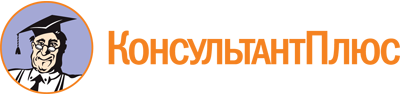 Указ Главы ЧР от 22.07.2020 N 195
"Об утверждении формы уведомления лица, замещающего государственную должность Чувашской Республики, о намерении участвовать на безвозмездной основе в управлении некоммерческой организацией, формы журнала регистрации таких уведомлений"Документ предоставлен КонсультантПлюс

www.consultant.ru

Дата сохранения: 14.03.2024
 22 июля 2020 годаN 195NппДата регистрации уведомления лица, замещающего государственную должность Чувашской Республики, о намерении участвовать (об участии) на безвозмездной основе в управлении некоммерческой организацией (далее - уведомление)Фамилия, имя, отчество (последнее - при наличии), наименование должности лица, представившего уведомлениеНаименование и идентификационный номер налогоплательщика некоммерческой организацииФамилия, имя, отчество (последнее - при наличии), подпись должностного лица, принявшего уведомлениеНаименование государственного органа Чувашской Республики, кадровой службой которого ведется личное дело лица, представившего уведомление, реквизиты письма, которым направлено уведомление123456